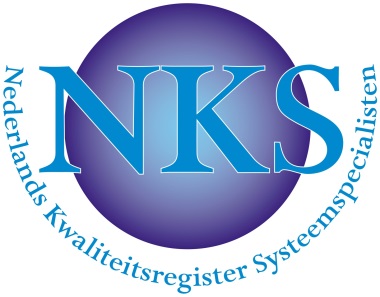 F0RMULIER  VERZOEK ACCREDITATIEt.b.v. bij- en nascholingsactiviteiten Door dit formulier volledig ingevuld op te sturen naar de registercommissie kunt u verzoeken om de door u gevolgde bij- en nascholingsactiviteiten door het NKS te laten accrediteren. De registercommissie streeft er naar om u zo snel mogelijk uitslag te geven over uw verzoek. Hierbij kunt u binnen een maand nadat het verzoek bij het NKS is binnengekomen antwoord verwachten.Let op! Uitsluitend volledig ingevulde formuleren, inclusief gevraagde bijlage, worden in behandeling genomen.Uw Naam    :Lid nr. NKS:Tel. Nr.       :Omschrijving gevolgde activiteit0  Betreft een cursus0  Betreft een opleiding0  Betreft een congres0  Betreft een studiedag0 Anders t.w. ……………………..Titel:………………………………Georganiseerd door:………………Thema/onderwerp:…………………Aantal uren:……Naam en professie van spreker(s) / docent(en)…………………………………..…………………………………..Voeg aankondiging van de activiteit bij!Voeg kopie deelnamebewijs/certificaat bij!Het ingevulde accreditatieformulier en bijlagen sturen naar nks@systeemspecialist.com